REPUBLIKA HRVATSKAVUKOVARSKO-SRIJEMSKA ŽUPANIJAOPĆINA BABINA GREDAOPĆINSKI NAČELNIKKLASA: 360-01/18-01/112URBROJ: 2212/02-02/18-01-1
U Babina Greda, 26. studenog 2018.g. Temeljem čl. 12. Odluke o provedbi postupka nabave roba, radova i usluga bagatelne vrijednosti, („Službeni vjesnik Vukovarsko-srijemske županije“, br. 13/14), a po provedenom, postupku nabave roba, radova i usluga bagatelne vrijednosti – Predmet nabave „Energetska obnova zgrade Dom Hrvatske seljačke čitaonice na k.č.br. 1174, k.o. Babina Greda“, općinski načelnik Josip Krnić., donosiO D L U K Uo odabiruPodaci o naručitelju: Općina Babina Greda, Vladimira Nazora 3, 32 276 Babina Greda telefon: 032/854-400, fax: 032/854-610, E-mail: opcinababinagreda@gmail.com , OIB: 45800936748,Predmet nabave: Energetska obnova zgrade Dom Hrvatske seljačke čitaonice na k.č.br. 1174, k.o. Babina GredaNaziv ponuditelja čija je ponuda odabrana za sklapanje ugovora: AKSION d.o.o., Alojzija Stepinca 215, 32 100 Vinkovci, OIB: 17785100168Cijena nabave bez PDV-a: 315.239,13 kn, (394.048,91 sa PDV-om)Razlog isključenja ponuditelja: n/pRazlog odbijanja ponude: ponuda Ponuditelja SOBOSLIKARSKO LIČILAČKI OBRT „TD FASADE“, Zagrebačka 15, 32 100 Vinkovci i  SOKOL d.o.o., H. V. Hrvatinića 11, 32 100 Vinkovci se odbijaju iz razloga što ne ispunjavanja uvjet iz Poziva za dostavu ponuda, navedenog pod rednim brojem 4., ponuđena cijena nije niža od procijenjene vrijednosti nabave.¸Datum donošenja odluke: 26. studenog 2018.g.                                                                                                                    Općinski načelnik                         Josip KrnićDostaviti:AKSION d.o.o., Alojzija Stepinca 215, 32 100 Vinkovci,SOBOSLIKARSKO LIČILAČKI OBRT „TD FASADE“, Zagrebačka 15, 32 100 Vinkovci,SOKOL d.o.o., H. V. Hrvatinića 11, 32 100 Vinkovci,računovodstvo,pismohrana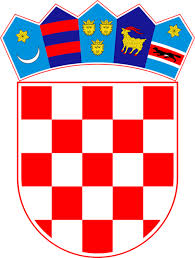 